Execute Amendment:MS Department Of Wildlife, Fisheries, And Parks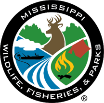 1505 Eastover Drive, Jackson, MS 39211-6374SOLICITATION AMENDMENTFROM:OFFICE OF PURCHASING, TRAVEL AND ASSET MANAGEMENT EMAIL: MARILYN.watkinsW@WFP.MS.gov | 601.432.2195TO:PROSPECTIVE BIDDERSSOLICITATION NUMBER:RFX #3140001847SOLICITATION DESCRIPTION:Museum TrailsSOLICITATION OPENING DATE AND TIME:May 3, 2019, 2:00 p.m. cstAMENDMENT NUMBER:1AMENDMENT DATE:april 23, 2019This solicitation amendment provides a date for potential bidders to see the actual Museum Trails that are in need of repair.Site visit scheduled for April 30, 2019 @1:00 p.m. at the Mississippi Museum of Natural Science, 2148 Riverside Dr, Jackson, MS 39202.  Authorized Signature:Name and Titled (Typed):Date: